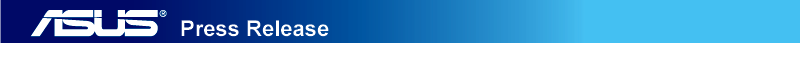 ASUS przedstawia nowe smartfony ZenFone 5 i ZenFone 5Z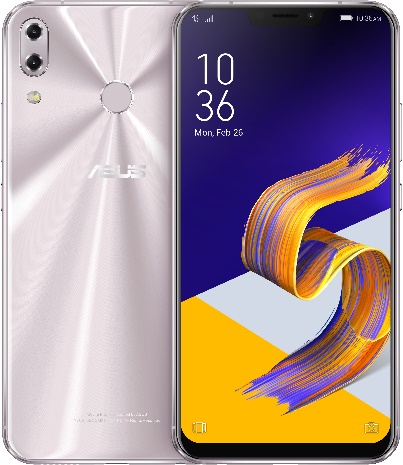 ASUS zaprezentował nowe smartfony ZenFone 5 oraz ZenFone 5Z - ekscytujące 6,2-calowe telefony, które są pierwszymi urządzeniami mobilnymi od ASUS wykorzystującymi moc sztucznej inteligencji (AI). ZenFone 5 oraz 5Z zapewnią też użytkownikom wygodniejszą i bardziej inteligentną metodę utrwalania i udostępniania innym każdego fotografowanego momentu. ZenFone 5 jest pierwszym zaprezentowanym smartfonem napędzanym przez najnowszy, wydajny procesor Qualcomm Snapdragon 636, zaawansowany ośmiordzeniowy układ typu system-on-a-chip (SoC) stworzony w 14-nanometrowym procesie produkcyjnym i wspierany przez nawet 6 GB pamięci RAM. Zapewnia to o 40% wyższą moc obliczeniową procesora oraz o 10% wyższą wydajność graficzną w porównaniu do platformy mobilnej Snapdragon 630, przy jednoczesnym zachowaniu doskonałego czasu działania baterii. Posiada on także zdolność do wykorzystywania sztucznej inteligencji. Z kolei wysoce wydajny ZenFone 5Z jest napędzany najnowszą platformą mobilną Snapdragon 845 z układem AIE, a także korzysta z platformy AI trzeciej generacji, która zawiera chip DSP Hexagon 685 Vector, układ graficzny Adreno 630 oraz procesor Kryo 385. Dodając do tego maks. 8 GB pamięci RAM i 256 GB pamięci ROM zagwarantowano maksymalną prędkość przetwarzania sztucznej inteligencji oraz ogromną wydajność, przy jednocześnie doskonałej efektywności energetycznej dla bardzo długiego czasu pracy baterii. Telefon ten oferować będzie także cały pakiet funkcji wykorzystujących sztuczną inteligencję, napędzanych przez układ Artificial Intelligence Engine (AIE) od firmy Qualcomm. Wyposażony w nawet 8 GB RAM i 256 GB ROM dla wysokiej wydajności, ZenFone 5Z będzie dostępny w sprzedaży w przewidywanych cenach rozpoczynających się już od 479 €.Najnowsze smartfony ASUS wyróżniają się wykończeniem z materiałów klasy premium, oferując m.in wyjątkowo elegancką, konstrukcje z ultrawąską ramką otaczającą świetne ekrany o przekątnej 6,2-cala ze stosunkiem ekranu do obudowy na poziomie 90%. Dzięki temu, pokryte szkłem obudowy smartfonów mają rozmiary charakterystyczne dla większości 5,5-calowych urządzeń. Inteligentne aparaty fotograficzneInteligentne systemy z podwójnym aparatem zastosowane w telefonach ZenFone 5 i ZenFone 5Z korzystają z flagowego sensora Sony® IMX363 o rozmiarze piksela 1,4 µm oraz z sześcioelementowego obiektywu z szeroką przesłoną f/1.8, która umożliwia wykonywanie jaśniejszych i wyraźniejszych zdjęć przy słabych warunkach oświetleniowych, jak również wysokiej jakości ujęć nocnych w technologii HDR. Dodatkowy aparat z szerokokątnym obiektywem 120° zapewnia 2 razy szersze pole widzenia niż standardowe aparaty w smartfonach, dzięki czemu możliwe jest uchwycenie szerszych krajobrazów i bardziej naturalnych ujęć grupowych, a fotografowanie w zamkniętych pomieszczeniach staje się wygodniejsze. Dla naprawdę inteligentnego fotografowania, system aparatów wykorzystuje zaawansowane algorytmy AI oraz postępowe analizy danych typu big data, dzięki czemu ZenFone 5 i 5Z nieustannie się rozwijają w celu ciągłej poprawy jakości zdjęć. Specjalne funkcje smartfonów wzbogacone technologią sztucznej inteligencji stale uczą się i dostosowują, zapewniając za każdym razem zdjęcia o doskonałej jakości i naprawdę indywidualne wrażenia podczas korzystania z tego telefonu. Funkcja AI Scene Detection: ZenFone 5 oraz ZenFone 5Z wykorzystują moc sztucznej inteligencji do błyskawicznej analizy fotografowanego obiektu i określają w ten sposób jeden z 16 typów sceny, dzięki czemu ustawienia aparatu są optymalizowane dla niemalże każdego rodzaju ujęcia, od wschodu słońca, aż po zdjęcia zwierząt domowych. W rezultacie praktycznie bez wysiłku uzyskamy doskonałe zdjęcia, w każdej chwili i w każdym miejscu. Nowe smartfony ASUS korzystają z zaawansowanej analizy danych typu big data w celu stałego ulepszania algorytmów sztucznej inteligencji służących do wykrywania rodzaju sceny, a w efekcie – bardziej inteligentnego fotografowania.Funkcja AI Photo Learning: Funkcja AI Photo Learning pozwala smartfonom ZenFone 5 i 5Z nauczyć się, jakie użytkownik preferuje ustawienia do wybranego typu sceny. Następnie automatycznie dostosowuje ona ustawienia aparatu dla zdjęć wykonywanych w przyszłości – dzięki czemu zdjęcia zawsze będą odzwierciedlały indywidualne preferencje użytkownika w zakresie stylu. Portrety w czasie rzeczywistym: Nowe smartfony pozwalają użytkownikom bez wysiłku wykonywać profesjonalnie wyglądające fotografie w zbliżeniu. Funkcja wykonywania portretu w czasie rzeczywistym przy wykorzystaniu technologii AI gwarantuje, że główny obiekt zawsze pozostaje ostry, podczas gdy tło zyskuje głębię dzięki stopniowanemu efektowi bokeh – stworzonemu przy użyciu inteligentnie przeanalizowanych danych głębi. Efektem są zdjęcia w naprawdę pięknym, artystycznym stylu. Funkcja portretu w czasie rzeczywistym wykorzystuje dwa aparaty jednocześnie, aby wykonywać przepiękne portrety i zbliżenia, które naprawdę wyróżniają fotografowaną osobę i dają wrażenie głębi.Upiększanie w czasie rzeczywistym: Upiększanie za pomocą sztucznej inteligencji rozpoznaje 365 punktów na twarzy i stosuje spersonalizowane efekty upiększania w oparciu o analizę ponad dwóch milionów możliwych poprawek. Funkcjonuje to w czasie rzeczywistym i na każdym typie twarzy – niezależnie od wieku, kształtu czy tonacji cery – uzyskując bardzo naturalnie wyglądające wyniki. Doskonale działa to również podczas strumieniowania na żywo.Tryb Pro: ZenFone 5 oraz 5Z oferują także całkowitą kontrolę nad wszystkimi ustawieniami aparatu fotograficznego, w tym nad balansem bieli, ekspozycją, wyostrzaniem, wartością ISO, a także oferują imponujący zakres czasu naświetlania od 1/10 000 sekundy do 32 sekund. Dzięki obsłudze nieprzetworzonych plików RAW, nowe ZenFony będą idealnym wyborem dla użytkowników, którzy lubią maksymalnie dostosowywać swoje ujęcia za pomocą specjalistycznego oprogramowania do obróbki zdjęć.Inteligentna wydajnośćNowe smartfony ASUS oferują cały pakiet funkcji wykorzystujących sztuczną inteligencję w połączeniu z możliwościami w zakresie obsługi AI zapewnianymi przez platformy mobilne Snapdragon 636 i Snapdragon 845. W razie potrzeby szybkiego zwiększenia mocy modelu ZenFone 5, można wykorzystać funkcję ASUS AI Boost, która natychmiastowo optymalizuje jego wydajność do gier lub bardzo wymagających zadań. Dla zapewnienia najwyższej niezawodności oba modele zostały wyposażone w cztery maty chłodzące o gr. 0,06 mm  wykonane z karbonu, które skutecznie odprowadzają ciepło i przez cały czas utrzymują maksymalną wydajność systemu.Aby zapewnić jak najdłuższy czas działania, telefony zostały wyposażone w baterię o wysokiej pojemności 3300 mAh z technologią szybkiego ładowania ASUS BoostMaster. ZenFony 5 i 5Z wprowadzają także ładowanie z wykorzystaniem sztucznej inteligencji (AI Charging), aby zmaksymalizować żywotność baterii i zapewnić całkowitą ochronę. Technologia AI Charging śledzi nawyki użytkownika w zakresie ładowania i dynamicznie dostosowuje szybkość ładowania, co spowalnia proces starzenia się baterii. Dla maksymalnej elastyczności i doskonałej jakości dźwięku podczas rozmów telefonicznych nowe ZenFony umożliwiają instalację dwóch kart SIM 4G LTE przy obsłudze technologii Dual SIM oraz Dual VoLTE (DSDV). Dzięki temu obie karty SIM mogą pracować w aktywnym trybie gotowości, a także na obu obsługiwane są ulepszone połączenia głosowe w jakości HD w sieci 4G LTE.Większy ekran, w mniejszej obudowieDzięki zastosowaniu niezwykle smukłej ramki i konstrukcji z ekranem na całej powierzchni, 6,2-calowe telefony oferują obudowę rozmiarów większości standardowych konstrukcji 5,5-calowych. Ekrany Full HD+, oferujące stosunek wielkości ekranu do obudowy na poziomie 90% oraz dysponujące powłoką z zakrzywionego szkła 2.5D, robią świetne wrażenie. Ekrany obsługują także przestrzeń kolorów DCI-P3 przy wyświetlaniu szerokiego zakresu barw. Uzyskano w ten sposób lepsze nasycenie wyświetlanych kolorów i żywą reprodukcję barw. Z telafonami ZenFone 5 oraz ZenFone 5Z zdjęcia, filmy i gry wyglądają lepiej niż kiedykolwiek wcześniej. Dla zapewnienia zoptymalizowanych efektów z naturalnymi kolorami oraz dla doskonałej czytelności w praktycznie każdym otoczeniu, smartfony zostały wyposażone w technologię inteligentnego ekranu. Wykorzystuje ona czujniki do automatycznego dostosowywania temperatury barwowej ekranu w czasie rzeczywistym, w zależności od oświetlenia otoczenia. Telefony korzystają także z funkcji Smart Screen On, która wykrywa twarz użytkownika i zapobiega wyłączaniu ekranu podczas czytania treści przez dłuższy czas bez jego dotykania.Wciągający dźwiękZenFone 5 i 5Z zostały wyposażone w dwa pięciomagnesowe głośniki stereo, które dostarczają głęboki, bogaty w detale dźwięk stereo. Są one napędzane podwójnymi, inteligentnymi wzmacniaczami, które gwarantują maksymalną głośność, a jednocześnie chronią przed uszkodzeniami. Telefony obsługują pliki dźwiękowe Hi-Res zakodowane z częstotliwością próbkowania do 24 bitów / 192 kHz – co zapewnia 4 razy lepszą jakość niż w przypadku płyt CD. Aby użytkownicy mogli cieszyć się lepszymi wrażeniami dźwiękowymi zaraz po wyjęciu z pudełka, oba modele są dostarczane z zestawem wysokiej jakości dousznych słuchawek, również obsługujących dźwięk Hi-Res. ZenFone 5 i 5Z są także kompatybilne z technologią DTS Headphone:X™ dla odtwarzania 7.1-kanałowego wirtualnego dźwięku przestrzennego za pośrednictwem słuchawek, co zapewnia naprawdę wciągające wrażenia podczas oglądania filmów lub grania w gry.Wszechstronna inteligencja Moc sztucznej inteligencji ulepsza całość doświadczeń podczas użytkowania telefonów ZenFone 5 i ZenFone 5Z w praktycznie każdym aspekcie. Dzieje się tak dzięki zastosowaniu inteligentnych funkcji, które sprawiają, że są one naprawdę sprytnymi towarzyszami. Telefony można odblokować za pomocą szybkiego rozpoznawania twarzy lub w ciągu 0,3 sekundy za pomocą tylnego czytnika linii papilarnych, a zintegrowana funkcja NFC pozwala na bezpieczne korzystanie z Google Pay™.Funkcja AI Ringtone inteligentnie dostosowuje głośność dzwonka do poziomu hałasu otoczenia, dzięki czemu użytkownicy nie przegapią połączeń nawet na ruchliwej ulicy lub w zatłoczonej i hałaśliwej restauracji, z kolei połączenia odbierane w środku nocy nie będą przeszkadzały osobom śpiącym.ZeniMoji to zabawna funkcja nowych ZenFonów – ekskluzywna dla urządzeń firmy ASUS – która pozwala użytkownikom na animowanie awatarów przy użyciu własnego głosu, mimiki twarzy i ruchów głowy. Wyjątkową cechą tej funkcjonalności jest fakt, że awatary ZeniMoji mogą być wykorzystywane w czacie wideo lub podczas strumieniowania na żywo, jak również w czatach tekstowych.SPECYFIKACJESPECYFIKACJEASUS ZenFone 5 (ZE620KL)KoloryNiebieski (Midnight Blue), srebrny (Meteor Silver)Niebieski (Midnight Blue), srebrny (Meteor Silver)Konstrukcja i wzornictwoZ przodu i z tyłu zakrzywione szkło 2.5DStosunek wielkości ekranu do obudowy: 90%Waga: 155 gZ przodu i z tyłu zakrzywione szkło 2.5DStosunek wielkości ekranu do obudowy: 90%Waga: 155 gEkranWspółczynnik proporcji ekranu (zajmującego całą powierzchnię) 19:96,2-calowy ekran Full HD+ z matrycą IPSPojemnościowy panel dotykowy obsługujący nawet do 10 punktów jednoczesnego dotyku (kompatybilny z technologią Glove Touch)Filtr niebieskiego światła dla ochrony oczu Współczynnik proporcji ekranu (zajmującego całą powierzchnię) 19:96,2-calowy ekran Full HD+ z matrycą IPSPojemnościowy panel dotykowy obsługujący nawet do 10 punktów jednoczesnego dotyku (kompatybilny z technologią Glove Touch)Filtr niebieskiego światła dla ochrony oczu CPUPlatforma mobilna Qualcomm® Snapdragon™ 636 wykonana w 14-nanometrowym procesie produkcyjnym, 64-bity, 8 rdzeniPlatforma mobilna Qualcomm® Snapdragon™ 636 wykonana w 14-nanometrowym procesie produkcyjnym, 64-bity, 8 rdzeniGPUQualcomm® Adreno™ 509Qualcomm® Adreno™ 509RAM/ROM eMCP 4 GB lub 6 GB RAM / 64 GB ROMeMCP 4 GB lub 6 GB RAM / 64 GB ROMGłówny aparat tylnyMatryca Sony® IMX363 12 MPAuto (z funkcjami Night HDR oraz Portrait)Przesłona f/1.8Pole widzenia: 83°Obiektyw o ogniskowej 24 mm (w ekwiwalencie dla pełnej klatki 35 mm) Światło błyskowe Softlight LEDFunkcja wykrywania 16 scen (AI Scene Detection)Funkcja AI Photo LearningNatychmiastowe przełączanie aparatówMatryca Sony® IMX363 12 MPAuto (z funkcjami Night HDR oraz Portrait)Przesłona f/1.8Pole widzenia: 83°Obiektyw o ogniskowej 24 mm (w ekwiwalencie dla pełnej klatki 35 mm) Światło błyskowe Softlight LEDFunkcja wykrywania 16 scen (AI Scene Detection)Funkcja AI Photo LearningNatychmiastowe przełączanie aparatówDrugi aparat tylnyObiektyw szerokokątny 120°Sześcioczęściowy obiektywDwa razy szerszy kąt widzenia, umożliwia uchwycenie w kadrze większej liczby znajomych i szerszego krajobrazuObiektyw o ogniskowej 12mm (w ekwiwalencie dla pełnej klatki 35 mm)Obiektyw szerokokątny 120°Sześcioczęściowy obiektywDwa razy szerszy kąt widzenia, umożliwia uchwycenie w kadrze większej liczby znajomych i szerszego krajobrazuObiektyw o ogniskowej 12mm (w ekwiwalencie dla pełnej klatki 35 mm)Przedni aparat8 MPPrzesłona f/2.0Pole widzenia: 84°Obiektyw o ogniskowej 24 mm (w ekwiwalencie dla pełnej klatki 35 mm)Natychmiastowe przełączanie aparatówTryby aparatu PixelMaster: Auto (z funkcjami fotografowania przy słabym świetle oraz HDR), Beauty, PortraitOdblokowywanie za pomocą rozpoznawania twarzy (Face unlock)8 MPPrzesłona f/2.0Pole widzenia: 84°Obiektyw o ogniskowej 24 mm (w ekwiwalencie dla pełnej klatki 35 mm)Natychmiastowe przełączanie aparatówTryby aparatu PixelMaster: Auto (z funkcjami fotografowania przy słabym świetle oraz HDR), Beauty, PortraitOdblokowywanie za pomocą rozpoznawania twarzy (Face unlock)Nagrywanie filmów Główny aparat: nagrywanie filmów w 4K UHD (3840 x 2160) przy 60 klatkach na sekundę Nagrywanie filmów w 1080p Full HD przy 30/60 klatkach na sekundęAparat przedni i tylny: 3-osiowa elektroniczna stabilizacja obrazu dla nagrywania filmów bez drgań i wstrząsówRobienie zdjęć podczas nagrywania filmówGłówny aparat: nagrywanie filmów w 4K UHD (3840 x 2160) przy 60 klatkach na sekundę Nagrywanie filmów w 1080p Full HD przy 30/60 klatkach na sekundęAparat przedni i tylny: 3-osiowa elektroniczna stabilizacja obrazu dla nagrywania filmów bez drgań i wstrząsówRobienie zdjęć podczas nagrywania filmówTechnologie połączeń bezprzewodowych WLAN 802.11 a/b/g/n/ac Bluetooth® 5.0Wi-Fi directNFC z Google Pay™WLAN 802.11 a/b/g/n/ac Bluetooth® 5.0Wi-Fi directNFC z Google Pay™Łączność USB Type-C® Z tyłu czytnik linii papilarnych, odblokowywanie za pomocą czytnika linii papilarnych w ciągu 0,3 sek., rozpoznawanie 5 palców pod kątem 360°, rozpoznawanie wilgotnych palcówUSB Type-C® Z tyłu czytnik linii papilarnych, odblokowywanie za pomocą czytnika linii papilarnych w ciągu 0,3 sek., rozpoznawanie 5 palców pod kątem 360°, rozpoznawanie wilgotnych palcówKarty SIMGniazda o potrójnej funkcjonalności: dwie karty SIM i jedna karta MicroSDGniazdo 1: Na karty Nano SIM 3G/4GGniazdo 2: Na karty Nano SIM 3G/4G lub karty MicroSD o poj. do 2 TBObie karty Nano SIM obsługują zakresy sieciowe GSM/GPRS/ EDGE, WCDMA/HSPA+/DC-HSPA+, FDD-LTE, oraz TD-LTE DSDS. Obie karty Nano SIM mogą łączyć się z usługą telefoniczną VoLTE 4G, tylko jedna karta może jednak w tym samym czasie być połączona z usługami transferu danych FDD-LTE i TD-LTEGniazda o potrójnej funkcjonalności: dwie karty SIM i jedna karta MicroSDGniazdo 1: Na karty Nano SIM 3G/4GGniazdo 2: Na karty Nano SIM 3G/4G lub karty MicroSD o poj. do 2 TBObie karty Nano SIM obsługują zakresy sieciowe GSM/GPRS/ EDGE, WCDMA/HSPA+/DC-HSPA+, FDD-LTE, oraz TD-LTE DSDS. Obie karty Nano SIM mogą łączyć się z usługą telefoniczną VoLTE 4G, tylko jedna karta może jednak w tym samym czasie być połączona z usługami transferu danych FDD-LTE i TD-LTENawigacjaGPS, A-GPS, GLONASS, BDSSGPS, A-GPS, GLONASS, BDSSSystem operacyjnyAndroid™ Oreo™ z nowym interfejsem ASUS ZenUI 5.0Android™ Oreo™ z nowym interfejsem ASUS ZenUI 5.0BateriaO pojemności 3300 mAh z obsługą technologii ASUS BoostMaster i AI ChargingO pojemności 3300 mAh z obsługą technologii ASUS BoostMaster i AI ChargingDźwięk	Dwa 5-magnesowe głośniki z dwoma inteligentnymi wzmacniaczami NXPDwa wewnętrzne wzmacniacze PMICDwa zintegrowane mikrofony z technologią ASUS Noise Reduction Dźwięk wyjściowy Hi-Res w standardzie 192 kHz/24-bity oraz słuchawki douszne z certyfikatem HRATechnologia obsługi słuchawek DTS Headphone:X™Kodek audio zintegrowany w PMICRadio FMAudioWizard+ z profilem dźwiękowymDwa 5-magnesowe głośniki z dwoma inteligentnymi wzmacniaczami NXPDwa wewnętrzne wzmacniacze PMICDwa zintegrowane mikrofony z technologią ASUS Noise Reduction Dźwięk wyjściowy Hi-Res w standardzie 192 kHz/24-bity oraz słuchawki douszne z certyfikatem HRATechnologia obsługi słuchawek DTS Headphone:X™Kodek audio zintegrowany w PMICRadio FMAudioWizard+ z profilem dźwiękowymASUS ZenFone 5Z (ZS620KL)KoloryNiebieski (Midnight Blue), srebrny (Meteor Silver)Konstrukcja i wzornictwoZ przodu i z tyłu zakrzywione szkło 2.5DStosunek wielkości ekranu do obudowy: 90%Waga: 155 gEkranWspółczynnik proporcji ekranu (zajmującego całą powierzchnię) 19:96,2-calowy ekran Full HD+ z matrycą IPS, obsługuje przestrzeń kolorów DCI-P3Pojemnościowy panel dotykowy obsługujący nawet do 10 punktów jednoczesnego dotyku (kompatybilny z technologią Glove Touch)Filtr niebieskiego światła dla ochrony oczu CPUPlatforma mobilna Qualcomm® Snapdragon™ 845 wykonana w 10-nanometrowym procesie produkcyjnym, 64 bity, 8 rdzeni, oraz układ Qualcomm Artificial Intelligence Engine (AIE)GPUQualcomm® Adreno™ 630RAM/ROM UFS 2.1 maks. 8 GB RAM / 256 GB ROMGłówny aparat tylnyMatryca Sony® IMX363 12 MPAuto (z funkcjami Night HDR oraz Portrait)Przesłona f/1.8Pole widzenia: 83°Obiektyw o ogniskowej 24mm (w ekwiwalencie dla pełnej klatki 35 mm) Światło błyskowe Softlight LEDFunkcja wykrywania 16 scen (AI Scene Detection)Funkcja AI Photo LearningNatychmiastowe przełączanie aparatówDrugi aparat tylnyObiektyw szerokokątny 120°Sześcioczęściowy obiektywDwa razy szerszy kąt widzenia, umożliwia uchwycenie w kadrze większej liczby znajomych i szerszego krajobrazuObiektyw o ogniskowej 12mm (w ekwiwalencie dla pełnej klatki 35 mm)Przedni aparat8 MPPrzesłona f/2.0Pole widzenia: 84°Obiektyw o ogniskowej 24mm (w ekwiwalencie dla pełnej klatki 35 mm)Natychmiastowe przełączanie aparatówTryby aparatu PixelMaster: Auto (z funkcjami fotografowania przy słabym świetle oraz HDR), tryb upiększania, tryb portretu w czasie rzeczywistymOdblokowywanie za pomocą rozpoznawania twarzy (Face unlock)Nagrywanie filmów Główny aparat: nagrywanie filmów w 4K UHD (3840 x 2160) przy 60 klatkach na sekundę Nagrywanie filmów w 1080p Full HD przy 30/60 klatkach na sekundęAparat przedni i tylny: 3-osiowa elektroniczna stabilizacja obrazu dla nagrywania filmów bez drgań i wstrząsówRobienie zdjęć podczas nagrywania filmówTechnologie połączeń bezprzewodowych WLAN 802.11 a/b/g/n/ac Bluetooth® 5.0Wi-Fi DirectNFC z Google Pay™Łączność USB Type-C® Z tyłu czytnik linii papilarnych, odblokowywanie za pomocą czytnika linii papilarnych w ciągu 0,3 sek., rozpoznawanie 5 palców pod kątem 360°, rozpoznawanie wilgotnych palcówKarty SIMGniazda o potrójnej funkcjonalności: Dwie karty SIM i jedna karta MicroSDGniazdo 1: Na karty Nano SIM 3G/4GGniazdo 2: Na karty Nano SIM 3G/4G lub karty MicroSD o poj. Do 2 TBObie karty Nano SIM obsługują zakresy sieciowe GSM/GPRS/ EDGE, WCDMA/HSPA+/DC-HSPA+, FDD-LTE, oraz TD-LTE DSDS. Obie karty Nano SIM mogą łączyć się z usługą telefoniczną VoLTE 4G Tylko jedna karta może jednak w tym samym czasie być połączona z usługami transferu danych FDD-LTE i TD-LTENawigacjaGPS, A-GPS, GLONASS, BDSSSystem operacyjnyAndroid™ Oreo™ z nowym interfejsem ASUS ZenUI 5.0BateriaO pojemności 3300 mAh z obługą technologii ASUS BoostMaster i AI ChargingDźwiękDwa 5-magnesowe głośniki z dwoma inteligentnymi wzmacniaczami NXPWewnętrzny wzmacniacz PMICTrzy zintegrowane mikrofony z technologią ASUS Noise Reduction Dźwięk wyjściowy Hi-Res w standardzie 192kHz/24-bity oraz słuchawki douszne z certyfikatem HRAObsługa technologii DTS Headphone:X™Kodek audio zintegrowany w PMICRadio FMAudioWizard+ z profilem dźwiękowym 